SECRETARIA MUNICIPAL DE EDUCAÇÃO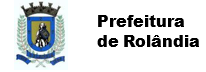 EDUCAÇÃO INFANTIL – ROTEIROATIVIDADES COMPLEMENTARES DE ESTUDO – COVID 19ROTEIRO DE RECUPERAÇÃO  2° TRIMESTRE   (07/12 A 11/12). CMEI MUNICIPAL: ZILDA ARNSPROFESSORAS: JULIANA INFANTIL II CRIANÇAS BEM PEQUENAS (2 ANOS)SEGUNDA-FEIRA 07/12/2020.TERÇA-FEIRA 08/12/2020.QUARTA-FEIRA 09/12/2020.QUINTA-FEIRA 10/12/2020.SEXTA-FEIRA 11/12/2020.O QUE VOCÊ VAIESTUDAR:SABERES E CONHECIMENTOS:Jogos expressivos de linguagem corporal.PARA QUEVAMOSESTUDARESSESCONTEÚDOS?CAMPOS DE EXPERIENCIA: O EU O OUTRO E NÓS:(EI02EO02) Demonstrar imagem positiva de si e confiança em sua capacidade para enfrentar dificuldades e desafios.Brincar com seu corpo por meio de gestos e movimentos.Perceber características e possibilidades corporais e na conquista de objetivos simples.COMO VAMOSESTUDAR OSCONTEÚDOS?ATIVIDADE PROPOSTA: IMITANDO OS BICHINHOS, ESSA ATIVIDADE É BEM SIMPLES E BEM DIVERTIDA, VOCÊ VAI PRECISAR PARA REALIZÁ-LA, UM BICHINHO DE PELÚCIA VAI PEDIR PARA  A CRIANÇA  ARREMESSAR O BICHINHO PARA CIMA, PEDIR PARA  A MESMA OBSERVAR EM QUAL POSIÇÃO A PELÚCIA CAIU E NA SEQUÊNCIA INCENTIVAR  A CRIANÇA  A IMITAR A MESMA POSIÇÃO QUE A PELÚCIA CAIU.  A BRINCADEIRA DEVERÁ SER REALIZADA VÁRIAS VEZES E PODE SER UTILIZADOS PELÚCIAS DIFERENTES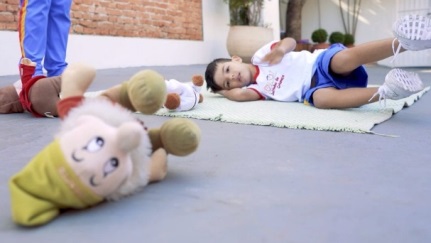 O QUE VOCÊ VAIESTUDAR:SABERES E CONHECIMENTOS:Jogos expressivos de linguagem corporal.PARA QUEVAMOSESTUDARESSESCONTEÚDOS?CAMPOS DE EXPERIÊNCIA: CORPO, GESTOS E MOVIMENTOS: (EI02CG05) Desenvolver progressivamente as habilidades manuais, adquirindo controle para desenhar, pintar, rasgar, folhear, entre outros.Participar de situações que envolvam o rasgar, o enrolar e o amassar.COMO VAMOSESTUDAR OSCONTEÚDOS?ATIVIDADE PROPOSTA: PARA DESENVOLVER A COORDENAÇÃO MOTORA FINA E O MOVIMENTO DE PINÇA, DAR PARA CRIANÇA UM PEDAÇO DE PAPEL, QUE PODE SER, PAPEL CREPOM, PAPEL  ALUMÍNIO, JORNAL OU ENCARTES DE SUPERMERCADO, INCENTIVAR A CRIANÇA FAZER DIVERSAS BOLINHAS COM O PAPEL NO TAMANHO QUE DÊ PARA PEGAR COM PRENDEDOR DE ROUPA. DANDO SEQUÊNCIA A ATIVIDADE ESPALHAR AS BOLINHAS FEITAS EM UMA SUPERFÍCIE E COM UM PRENDEDOR DE ROUPA PEDIR QUE A CRIANÇA PEGUE AS BOLINHAS UMA A UMA E COLOQUE DENTRO DE ALGUMA VASILHA.   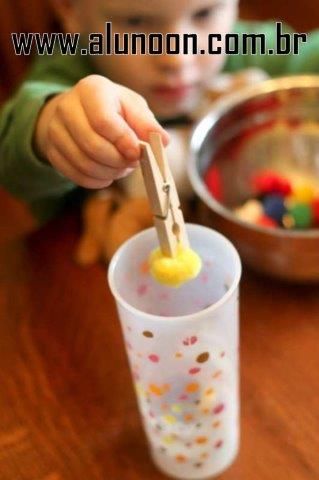 O QUE VOCÊ VAIESTUDAR:SABERES E CONHECIMENTOS:Próprio corpo e do outro.PARA QUEVAMOSESTUDARESSESCONTEÚDOS?CAMPO DE EXPERIÊNCIA: O EU O OUTRO E NÓS:(EI02EO02) Demonstrar imagem positiva de si e confiança em sua capacidade para enfrentar dificuldades e desafios.Perceber características e possibilidades corporais e na conquista de objetivos simples.COMO VAMOSESTUDAR OSCONTEÚDOS?ATIVIDADE PROPOSTA: BRINCAR COM CABOS DE VASSOURAS, BOLA OU BRINQUEDO. PARA REALIZAR ESTA BRINCADEIRA PRECISSAREMOS DE DUAS PESSOAS, DOIS CABOS DE VASSOURA, UMA BOLA E UMA CAIXA OU BALDE. A CRIANÇA PRECISARÁ DA COOPERAÇÃO DE UM ADULTO OU  DE OUTRA CRIANÇA PARA REALIZAR A BRINCADEIRA. CADA UM SEGURARÁ NAS PONTAS DO CABO DA VASSOURA, EQUILIBRANDO A BOLA EM CIMA, OU BRINQUEDO DE SUA PREFERÊNCIA. DEVENDO ASSIM LEVÁ-LO ATÉ O BALDE OU CAIXA SEM DEIXAR CAIR, PRECISARÃO COOPERAR UM COM O OUTRO PARA QUE CONSIGAM REALIZAR O TRAJETO EQUILIBRANDO A BOLA OU BRINQUEDO.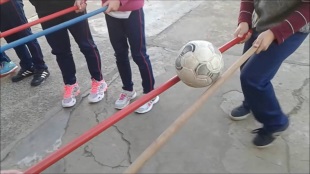 O QUE VOCÊ VAIESTUDAR:SABERES E CONHECIMENTOS:Imitação como forma de expressãoPARA QUEVAMOSESTUDARESSESCONTEÚDOS? CAMPO DE EXPERIÊNCIA: CORPO, GESTOS E MOVIMENTOS(EI02CG01) Apropriar-se de gestos e movimentos de sua cultura no cuidado de si e nos jogos e brincadeiras.Participar de jogos de imitação durante brincadeiras.COMO VAMOSESTUDAR OSCONTEÚDOS?ATIVIDADE PROPOSTA: BRINCADEIRA IMITAR CACHORRINHO: A CRIANÇA ENGATINHARÁ IMITANDO UM CACHORRINHO. CONTAR ATÉ TRÊS E DAR A LARGADA. COM  A AJUDA DA FAMÍLIA SERÁ MARCADA UMA LINHA DE CHEGADA, ENTÃO A CRIANÇA IMITANDO UM CACHORRINHO CORRERÁ E QUEM CHEGAR PRIMEIRO É O VENCEDOR. PODE SE ESTENDER A BRINCADEIRA IMITANDO OUTROS ANIMAIS COMO: CANGURU, GATO, ELEFANTE, MACACO ENTRE OUTROS.O QUE VOCÊ VAIESTUDAR:SABERES E CONHECIMENTOS:Espaço físico e objetos.PARA QUEVAMOSESTUDARESSESCONTEÚDOS?CAMPO DE EXPERIÊNCIA: ESPAÇO, TEMPOS, QUANTIDADES, RELAÇÕES E TRANSFORMAÇÕES:(EI02ET01) Explorar e descrever semelhanças e diferenças entre as características e propriedades dos objetos (textura, massa, tamanho).- ENCONTRAR OBJETOS E BRINQUEDOS NA SITUAÇÃO DE BRINCADEIRAS.COMO VAMOSESTUDAR OSCONTEÚDOS? ATIVIDADE PROPOSTA: ENCONTRE O OBJETO QUE ESTÁ ESCONDIDO. PARA REALIZAR ESTA ATIVIDADE VOCÊ VAI PRECISAR DE ALGUNS OBJETOS QUE SEJA DO CONHECIMENTO DA CRIANÇA. PODERÁ SER USADO; BRINQUEDOS, PENTE, ESCOVA DE DENTE, SABONETE ENTRE OUTROS. PRIMEIRAMENTE VOCÊ VAI APRESENTAR TODOS OS OBJETOS À CRIANÇA. DANDO CONTINUIDADE A BRINCADEIRA VOCÊ DEVERÁ ESCONDER OS OBJETOS EM UM LOCAL DE FÁCIL ACESSO E PEDIR QUE A CRIANÇA PROCURE E ENCONTRE OS OBJETOS ESCONDIDOS. OBSERVAÇÃO PODE SER DADO DICAS PARA AJUDAR A CRIANÇA ENCONTRAR.